Introduction St.Andrew’s College Cambridge does not discriminate in regard to gender, disability, race, religion, cultural background, linguistic background, sexual orientation or academic or sporting ability.  These factors are taken into account in the care of boarders, so that different needs are met. It is the aim of the college to celebrate the diversity of its student base for the benefit of both individuals and the student body as a whole. Religion All students’ religions are respected. If students cannot eat particular types of food, house managers will provide appropriate alternatives. House managers will be aware of different students’ religious needs and will adapt their provision accordingly (as far as is reasonable to do so). For example, during Ramadan, suitable meal times will be agreed with those affected.  Special diets House managers will respect the dietary needs of their boarders, whether these are based on health issues or religion, and will provide nutritious meals that affected students can eat. House managers discuss students’ needs at the beginning of their stay and maintain a dialogue with their students during that stay to ensure that their needs are being met. Language Given the international nature of the college’s student body, different languages are a natural part of daily student life. Students are encouraged to speak English in school so that all students can understand when others are speaking and so that they achieve a level of English that supports their academic studies. Nevertheless, it is accepted that students will naturally prefer to speak their mother tongue with others of the same nationality. Culture The college celebrates the cultural diversity of its student body and effort is made in lessons to view concepts and ideas from a variety of cultural perspectives. In the halls of residence, students are encouraged to interact with those of different nationalities. Culture is treated sensitively, and all staff will make efforts to understand student behavior in terms of their cultural background.  ST ANDREW’S COLLEGE POLICY DOCUMENTST ANDREW’S COLLEGE POLICY DOCUMENTIssue No.: 01Document Number: STAN: ACC4Issue Date:  25th February 2014Originator: Hanna ClaydonVersion: 10Responsibility: Hanna ClaydonReason for version change: Review & UpdateDated: 31st August 2019Authorised by: Wayne Marshall Date: 31st August 2019Signature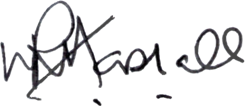 